Program na mesiac Február 2019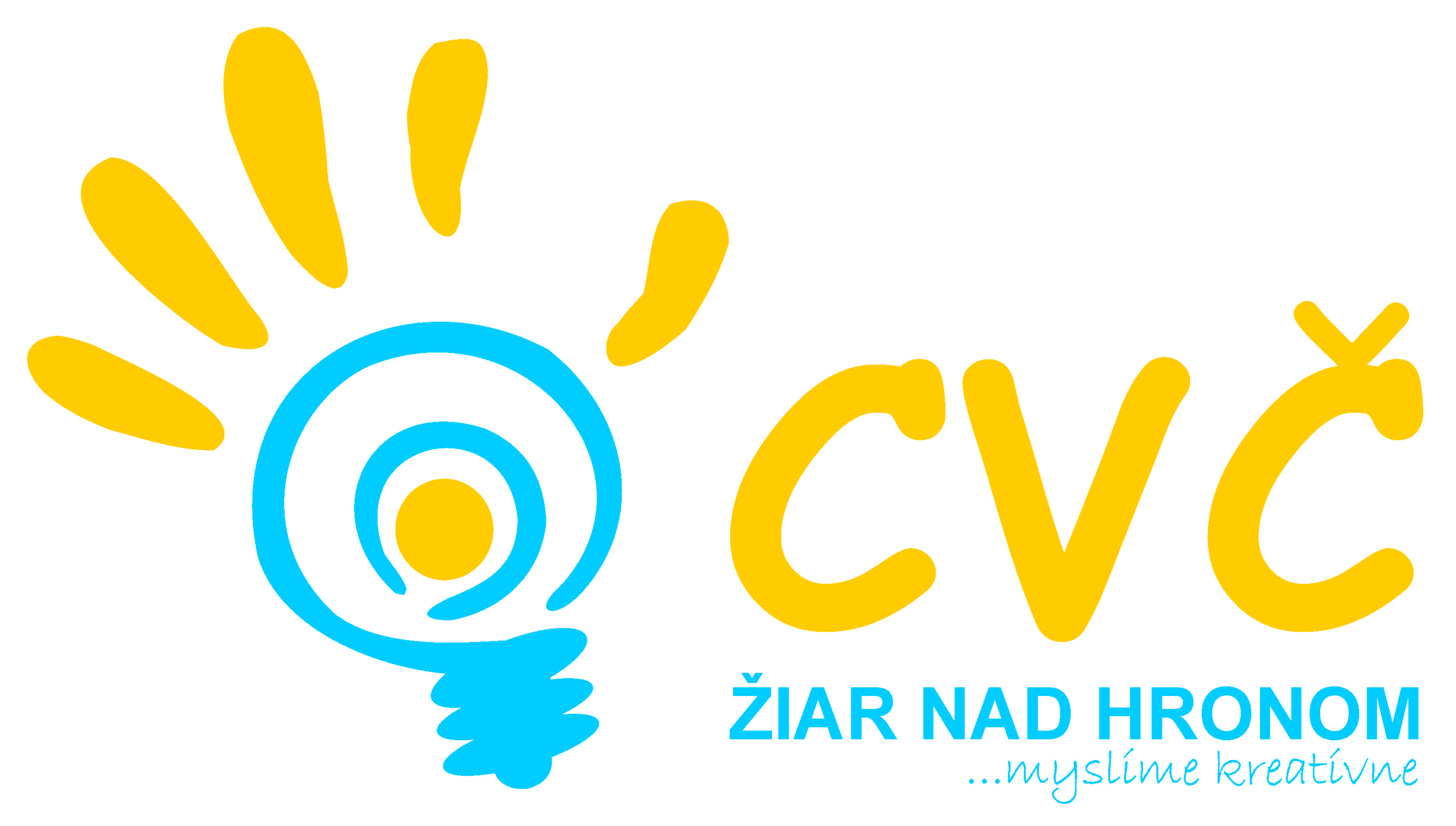 Oddelenia Centra voľného času v Žiari nad HronomOddelenia Centra voľného času v Žiari nad HronomOddelenia Centra voľného času v Žiari nad HronomOddelenia Centra voľného času v Žiari nad HronomŠportEstetikaPedagogikaPrírodoveda Veda a technikaMládež15.02.2019 o 08:00 hod.RK Basketbal ZŠ(školská športová postupová súťaž chlapcov ZŠ v basketbale)Miesto: Mestská športová hala, Žiar nad HronomÚčastníci: víťazné družstvá z OK v našom regióne22.02.2019 o 08:00 hod.OK Volejbal SŠ(školská športová postupová súťaž dievčat SŠ vo volejbale)Miesto: Mestská športová hala, Žiar nad HronomÚčastníci: dievčatá SŠ07.02.2019 o 08:30 hod.OK Geografická olympiáda(okresné kolo 47. ročníka školskej postupovej súťaže)Miesto: CVČ, Ul. M. R. Štefánika č. 17, Žiar nad HronomÚčastníci: chlapci a dievčatá II. stupňa ZŠ v našom okrese11. – 15.02.2019 od 07:45 hod.Zdravie si chráň(Cyklus „Viem kto som.“ – ako sa stravovať zdravo)Miesto: základné školy v meste Žiar nad HronomÚčastníci: žiaci a žiačky 6. ročníka ZŠ14.02.2019 o 08:30 hod.OK Dejepisná olympiáda(okresné kolo 11. ročníka školskej postupovej súťaže)Miesto: CVČ, Ul. M. R. Štefánika č. 17, Žiar nad HronomÚčastníci: chlapci a dievčatá II. stupňa ZŠ v našom okrese27.2.2019 dopoludniaFašiangy v škôlke(folklórne pásmo)Miesto: 7. MŠ Účastníci: členovia ZÚ Hronček15.02.2019 o 13:00 hod.Chráň si svoj život: „1. pomoc“(Workshop v spolupráci so SČK na tému prvej pomoci)Miesto: ŠZŠ, Ul. Hutníkov 203, Žiar nad HronomÚčastníci: žiaci a žiačky z ŠKD ŠZŠ v Žiari nad Hronom22.02.2019 o 12:30 hod.Hlavolamy pre naše hlavy(Zábavno-náučná aktivita s parlamenťákmi)Miesto: CVČ, Ul. M. R. Štefánika č. 17, Žiar nad HronomÚčastníci: mestský žiacky parlament, deti ŠKD27., 28.2.2019 o 08:45 hod.Viac o počasí(Prehliadka spojená s výkladom v žiarskej meteorologickej stanici)Miesto: meteorologická stanica Žiar  nad HronomÚčastníci: žiaci 7. ročníka ZŠ08.02.2019 o 15:00 hod.Stretnutie MŽP (Stretnutie MŽP spojené s realizáciou projektu –  výroba  magnetiek a kľučeniek pre psí útulok)Miesto: obývačka CVČ Žiar nad Hronom Účastníci: zástupcovia ZŠ a OGY(nominovaní členovia MŽP)15.02.2019 o 08:00 hod.RK Basketbal ZŠ(školská športová postupová súťaž chlapcov ZŠ v basketbale)Miesto: Mestská športová hala, Žiar nad HronomÚčastníci: víťazné družstvá z OK v našom regióne22.02.2019 o 08:00 hod.OK Volejbal SŠ(školská športová postupová súťaž dievčat SŠ vo volejbale)Miesto: Mestská športová hala, Žiar nad HronomÚčastníci: dievčatá SŠ07.02.2019 o 08:30 hod.OK Geografická olympiáda(okresné kolo 47. ročníka školskej postupovej súťaže)Miesto: CVČ, Ul. M. R. Štefánika č. 17, Žiar nad HronomÚčastníci: chlapci a dievčatá II. stupňa ZŠ v našom okrese11. – 15.02.2019 od 07:45 hod.Zdravie si chráň(Cyklus „Viem kto som.“ – ako sa stravovať zdravo)Miesto: základné školy v meste Žiar nad HronomÚčastníci: žiaci a žiačky 6. ročníka ZŠ14.02.2019 o 08:30 hod.OK Dejepisná olympiáda(okresné kolo 11. ročníka školskej postupovej súťaže)Miesto: CVČ, Ul. M. R. Štefánika č. 17, Žiar nad HronomÚčastníci: chlapci a dievčatá II. stupňa ZŠ v našom okrese27.2.2019 dopoludniaFašiangy v škôlke(folklórne pásmo)Miesto: 7. MŠ Účastníci: členovia ZÚ Hronček15.02.2019 o 13:00 hod.Chráň si svoj život: „1. pomoc“(Workshop v spolupráci so SČK na tému prvej pomoci)Miesto: ŠZŠ, Ul. Hutníkov 203, Žiar nad HronomÚčastníci: žiaci a žiačky z ŠKD ŠZŠ v Žiari nad Hronom22.02.2019 o 12:30 hod.Hlavolamy pre naše hlavy(Zábavno-náučná aktivita s parlamenťákmi)Miesto: CVČ, Ul. M. R. Štefánika č. 17, Žiar nad HronomÚčastníci: mestský žiacky parlament, deti ŠKD27., 28.2.2019 o 08:45 hod.Viac o počasí(Prehliadka spojená s výkladom v žiarskej meteorologickej stanici)Miesto: meteorologická stanica Žiar  nad HronomÚčastníci: žiaci 7. ročníka ZŠProjekty a ostatné15.02.2019 o 08:00 hod.RK Basketbal ZŠ(školská športová postupová súťaž chlapcov ZŠ v basketbale)Miesto: Mestská športová hala, Žiar nad HronomÚčastníci: víťazné družstvá z OK v našom regióne22.02.2019 o 08:00 hod.OK Volejbal SŠ(školská športová postupová súťaž dievčat SŠ vo volejbale)Miesto: Mestská športová hala, Žiar nad HronomÚčastníci: dievčatá SŠ07.02.2019 o 08:30 hod.OK Geografická olympiáda(okresné kolo 47. ročníka školskej postupovej súťaže)Miesto: CVČ, Ul. M. R. Štefánika č. 17, Žiar nad HronomÚčastníci: chlapci a dievčatá II. stupňa ZŠ v našom okrese11. – 15.02.2019 od 07:45 hod.Zdravie si chráň(Cyklus „Viem kto som.“ – ako sa stravovať zdravo)Miesto: základné školy v meste Žiar nad HronomÚčastníci: žiaci a žiačky 6. ročníka ZŠ14.02.2019 o 08:30 hod.OK Dejepisná olympiáda(okresné kolo 11. ročníka školskej postupovej súťaže)Miesto: CVČ, Ul. M. R. Štefánika č. 17, Žiar nad HronomÚčastníci: chlapci a dievčatá II. stupňa ZŠ v našom okrese27.2.2019 dopoludniaFašiangy v škôlke(folklórne pásmo)Miesto: 7. MŠ Účastníci: členovia ZÚ Hronček15.02.2019 o 13:00 hod.Chráň si svoj život: „1. pomoc“(Workshop v spolupráci so SČK na tému prvej pomoci)Miesto: ŠZŠ, Ul. Hutníkov 203, Žiar nad HronomÚčastníci: žiaci a žiačky z ŠKD ŠZŠ v Žiari nad Hronom22.02.2019 o 12:30 hod.Hlavolamy pre naše hlavy(Zábavno-náučná aktivita s parlamenťákmi)Miesto: CVČ, Ul. M. R. Štefánika č. 17, Žiar nad HronomÚčastníci: mestský žiacky parlament, deti ŠKD27., 28.2.2019 o 08:45 hod.Viac o počasí(Prehliadka spojená s výkladom v žiarskej meteorologickej stanici)Miesto: meteorologická stanica Žiar  nad HronomÚčastníci: žiaci 7. ročníka ZŠfebruár 2019 od 07:45 hod.Zdravý úsmev(dlhoročný, úspešný projekt v oblasti zdravia a dentálnej hygieny)Miesto: základné školy v meste Žiar nad HronomÚčastníci: deti I. a II. ročníka ZŠPripravujemePripravujemePripravujemePripravujemeJarný prímestský  tábor                 OK Chemická olympiáda                     OK Hviezdoslavov Kubín                 OK Gymnastický štvorboj     Protech tábor                       Finančná sloboda – mestské kolo                 Stretnutie MŽP                                RK Volejbal dievčat ZŠ                                                             Chráň si svoj život II.                                                                                    RK Volejbal dievčat SŠ                                                                                                                                                                                                                                                                                 Jarný prímestský  tábor                 OK Chemická olympiáda                     OK Hviezdoslavov Kubín                 OK Gymnastický štvorboj     Protech tábor                       Finančná sloboda – mestské kolo                 Stretnutie MŽP                                RK Volejbal dievčat ZŠ                                                             Chráň si svoj život II.                                                                                    RK Volejbal dievčat SŠ                                                                                                                                                                                                                                                                                 Jarný prímestský  tábor                 OK Chemická olympiáda                     OK Hviezdoslavov Kubín                 OK Gymnastický štvorboj     Protech tábor                       Finančná sloboda – mestské kolo                 Stretnutie MŽP                                RK Volejbal dievčat ZŠ                                                             Chráň si svoj život II.                                                                                    RK Volejbal dievčat SŠ                                                                                                                                                                                                                                                                                 Jarný prímestský  tábor                 OK Chemická olympiáda                     OK Hviezdoslavov Kubín                 OK Gymnastický štvorboj     Protech tábor                       Finančná sloboda – mestské kolo                 Stretnutie MŽP                                RK Volejbal dievčat ZŠ                                                             Chráň si svoj život II.                                                                                    RK Volejbal dievčat SŠ                                                                                                                                                                                                                                                                                 Pravidelná záujmová činnosťPravidelná záujmová činnosťPravidelná záujmová činnosťPravidelná záujmová činnosťMalý výtvarníkMalý výskumník Rekreačné plávanie MŠGymnastika MŠ Tanečná MŠDFS Hronček MŠZdravé nôžky pre MŠRekreačné plávanie ZŠKreatívna tvorbaDFS Hronček ZŠMaškrtníčekŠach Moderný tanecHravá ruštinaGymnastika ZŠHalový futbalLegovačka Zdravé nôžky ZŠStolný tenisFlorbal ml.Florbal st.PumptrackKlub Most